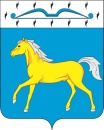 ПРИХОЛМСКИЙ СЕЛЬСКИЙ СОВЕТ ДЕПУТАТОВМИНУСИНСКОГО РАЙОНАКРАСНОЯРСКОГО КРАЯРОССИЙСКОЙ ФЕДЕРАЦИИРЕШЕНИЕ03.08.2022                                      п. Прихолмье                                   109-рс                                   О внесении изменений в решение Прихолмского сельского Совета депутатов от 26.11.2020 г. № 16-рс  «О создании административнойкомиссии  Прихолмского сельсовета»В соответствии с Кодексом Российской Федерации об административных правонарушениях, Федеральным законом от 06.10.2003 года № 131-ФЗ «Об общих принципах организации местного самоуправления в Российской Федерации», законами Красноярского края от 02.10.2008 года № 7-2161 «Об административных правонарушениях, от 23.04.2009 года № 8-3168 «Об административных комиссиях в Красноярском крае», от 23.04.2009 года № 8-3170 «О наделении органов местного самоуправления муниципальных образований края государственными полномочиями по созданию и обеспечению деятельности административных комиссий», в целях создания и обеспечения деятельности административной комиссии,  Прихолмский сельский Совет депутатов РЕШИЛ:         1. Внести следующие  изменения  в решение  от 26.11.2020 г. № 16-рс «О создании административной комиссии  Прихолмского сельсовета»:         1.1. Приложение № 1 к решению  от 26.11.2020 г. № 16-рс «О создании административной комиссии  Прихолмского сельсовета» изложить в новой редакции согласно приложению к настоящему решению.          2. Контроль за исполнением настоящего решения возложить на комиссию по бюджету, финансам, муниципальной собственности, законности (Бондарева М.Г.).3. Решение вступает в силу со дня, следующего за днем его официального опубликования в официальном печатном издании «Прихолмские вести».Председатель сельского Совета депутатов                                Л.А. Клямм Глава Прихолмского сельсовета                                                Ю.В. ГусеваПриложение                                                          к решению Прихолмского сельского Совета                                                                  депутатов от 03.08.2022 г. № 109-рс                                                                         С О С Т А В       административной комиссии Прихолмского сельсовета  Гусева Юлия Владимировна    -    глава Прихолмского сельсовета, председатель  административной комиссии;  Иванова Светлана Алексеевна - заместитель главы Прихолмского сельсовета, заместитель председателя административной комиссии;   Клямм Людмила Альфредовна – заместитель директора по дошкольному образованию МКОУ Прихолмской СОШ № 4, ответственный секретарь административной комиссии.                         Члены комиссии:Лейман Анна Геннадьевна - депутат Прихолмского сельского Совета депутатов;            Усанин Михаил Константинович - депутат Прихолмского сельского Совета депутатов;            Мишина Татьяна Николаевна - депутат Прихолмского сельского Совета депутатов;            Пермякова Оксана Леонидовна - депутат Прихолмского   сельского Совета                                                                       депутатов;            Бондарева Марина Георгиевна - депутат Прихолмского   сельского Совета                                                                       депутатов.